Emerging Leaders in Early Care and EducationRecommendation for Joel Metschke1/30/15To the Emerging Leaders Application Review Team:I have worked with Joel Metschke in the capacity of educator, consultant and business manager over the last 3 years. I was the Interim Executive Director of Hilltop Children’s Center where Joel teaches.He consistently impressed me with his agility, optimism and rigor in thinking. He is the type of professional that I could trust with a wide variety of tasks from strategic, to outward facing to detailed operations and project planning. In the community of educators, he is well-respected, easy to work with and a pleasure to have in any group setting. His approach to problems solving is collaborative and rooted in deep listening and reflection. I find in him a rare leader who strives to improve his understanding with humility and ambition.I highly recommend Joel as an Emerging Leader in ECE.Please don’t hesitate to contact me if you have any questions.Best,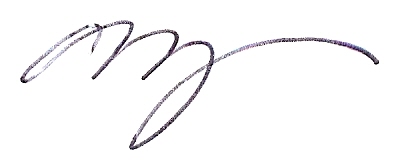 Carmen D’Arcangelo, MBASenior Consultant, HRSI